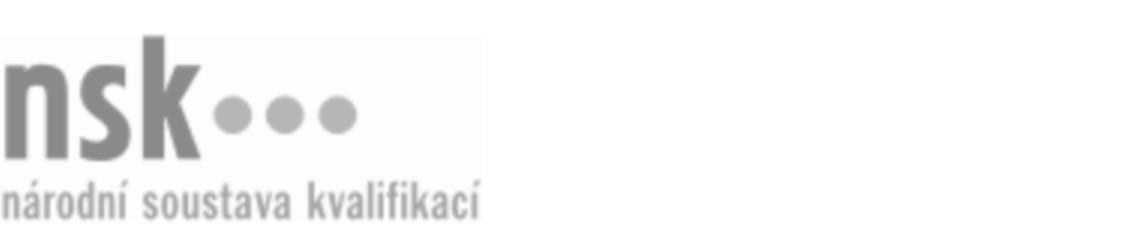 Kvalifikační standardKvalifikační standardKvalifikační standardKvalifikační standardKvalifikační standardKvalifikační standardKvalifikační standardKvalifikační standardMetalograf/metalografka (kód: 21-077-M) Metalograf/metalografka (kód: 21-077-M) Metalograf/metalografka (kód: 21-077-M) Metalograf/metalografka (kód: 21-077-M) Metalograf/metalografka (kód: 21-077-M) Metalograf/metalografka (kód: 21-077-M) Metalograf/metalografka (kód: 21-077-M) Autorizující orgán:Ministerstvo průmyslu a obchoduMinisterstvo průmyslu a obchoduMinisterstvo průmyslu a obchoduMinisterstvo průmyslu a obchoduMinisterstvo průmyslu a obchoduMinisterstvo průmyslu a obchoduMinisterstvo průmyslu a obchoduMinisterstvo průmyslu a obchoduMinisterstvo průmyslu a obchoduMinisterstvo průmyslu a obchoduMinisterstvo průmyslu a obchoduMinisterstvo průmyslu a obchoduSkupina oborů:Hornictví a hornická geologie, hutnictví a slévárenství (kód: 21)Hornictví a hornická geologie, hutnictví a slévárenství (kód: 21)Hornictví a hornická geologie, hutnictví a slévárenství (kód: 21)Hornictví a hornická geologie, hutnictví a slévárenství (kód: 21)Hornictví a hornická geologie, hutnictví a slévárenství (kód: 21)Hornictví a hornická geologie, hutnictví a slévárenství (kód: 21)Týká se povolání:MetalografMetalografMetalografMetalografMetalografMetalografMetalografMetalografMetalografMetalografMetalografMetalografKvalifikační úroveň NSK - EQF:444444Odborná způsobilostOdborná způsobilostOdborná způsobilostOdborná způsobilostOdborná způsobilostOdborná způsobilostOdborná způsobilostNázevNázevNázevNázevNázevÚroveňÚroveňPříprava vzorků pro metalografické strukturní šetřeníPříprava vzorků pro metalografické strukturní šetřeníPříprava vzorků pro metalografické strukturní šetřeníPříprava vzorků pro metalografické strukturní šetřeníPříprava vzorků pro metalografické strukturní šetření44Provedení metalografického makrostrukturního zkoumáníProvedení metalografického makrostrukturního zkoumáníProvedení metalografického makrostrukturního zkoumáníProvedení metalografického makrostrukturního zkoumáníProvedení metalografického makrostrukturního zkoumání44Metalografické zkoumání mikrostruktury pomocí světelné mikroskopieMetalografické zkoumání mikrostruktury pomocí světelné mikroskopieMetalografické zkoumání mikrostruktury pomocí světelné mikroskopieMetalografické zkoumání mikrostruktury pomocí světelné mikroskopieMetalografické zkoumání mikrostruktury pomocí světelné mikroskopie44Vyhodnocení struktury oceli, litiny a neželezných kovůVyhodnocení struktury oceli, litiny a neželezných kovůVyhodnocení struktury oceli, litiny a neželezných kovůVyhodnocení struktury oceli, litiny a neželezných kovůVyhodnocení struktury oceli, litiny a neželezných kovů44Provádění kvalitativního a kvantitativního metalografického zkoumání mikrostrukturyProvádění kvalitativního a kvantitativního metalografického zkoumání mikrostrukturyProvádění kvalitativního a kvantitativního metalografického zkoumání mikrostrukturyProvádění kvalitativního a kvantitativního metalografického zkoumání mikrostrukturyProvádění kvalitativního a kvantitativního metalografického zkoumání mikrostruktury44Vyhodnocování strukturních vad zjištěných metalografickou analýzouVyhodnocování strukturních vad zjištěných metalografickou analýzouVyhodnocování strukturních vad zjištěných metalografickou analýzouVyhodnocování strukturních vad zjištěných metalografickou analýzouVyhodnocování strukturních vad zjištěných metalografickou analýzou44Vedení povinné dokumentaceVedení povinné dokumentaceVedení povinné dokumentaceVedení povinné dokumentaceVedení povinné dokumentace44Metalograf/metalografka,  29.03.2024 13:41:44Metalograf/metalografka,  29.03.2024 13:41:44Metalograf/metalografka,  29.03.2024 13:41:44Metalograf/metalografka,  29.03.2024 13:41:44Strana 1 z 2Strana 1 z 2Kvalifikační standardKvalifikační standardKvalifikační standardKvalifikační standardKvalifikační standardKvalifikační standardKvalifikační standardKvalifikační standardPlatnost standarduPlatnost standarduPlatnost standarduPlatnost standarduPlatnost standarduPlatnost standarduPlatnost standarduStandard je platný od: 21.10.2022Standard je platný od: 21.10.2022Standard je platný od: 21.10.2022Standard je platný od: 21.10.2022Standard je platný od: 21.10.2022Standard je platný od: 21.10.2022Standard je platný od: 21.10.2022Metalograf/metalografka,  29.03.2024 13:41:44Metalograf/metalografka,  29.03.2024 13:41:44Metalograf/metalografka,  29.03.2024 13:41:44Metalograf/metalografka,  29.03.2024 13:41:44Strana 2 z 2Strana 2 z 2